Справкаоб источнике и дате официального опубликования (обнародования)муниципального нормативного правового актапостановление администрации Канашского муниципального округа Чувашской Республики от 28.02.2024  № 331 «О внесении изменений в Положение об оплате труда работников управления образования и молодежной политики администрации Канашского муниципального округа Чувашской Республики»Глава муниципального округа                                                                           С.Н. Михайлов «05» марта 2024 г.Во исполнение постановления Кабинета Министров Чувашской Республики от 22.02.2024 №66 «О внесении изменений в постановление Кабинета Министров Чувашской Республики» от 13.09.2013г. № 377 «Об утверждении Примерного положения об оплате труда работников государственных учреждений  Чувашской Республики, занятых в сфере образования и науки»,     Администрация       Канашского      муниципального     округа      Чувашской      Республики     п о с т а н о в л я е т:1. Внести в  Положение об оплате труда работников управления образования и молодежной политики администрации Канашского муниципального округа Чувашской Республики, утвержденное постановлением администрации Канашского муниципального округа Чувашской Республики от 06.03. 2023г. № 209,  следующие изменения:а) приложение 1   изложить в следующей редакции:«Профессиональные квалификационные группы общеотраслевых должностей руководителей, специалистов и служащихПеречень должностей работников образования, отнесенных к профессиональным группам должностей работников образования установлен приказом Министерства здравоохранения и социального развития Российской Федерации от 05.05.2008 № 216н «Об утверждении профессиональных квалификационных групп должностей работников образования».б) приложение 2  изложить в следующей редакции:в) приложение 4   изложить в следующей редакции:	«Перечень, размеры и порядок определения выплат стимулирующего характера2. Контроль за исполнением настоящего постановления возложить на заместителя главы администрации - начальника управления образования и молодежной политики администрации Канашского муниципального округа Чувашской Республики. 	3. Настоящее постановление вступает в силу после его официального опубликования и распространяется на правоотношения, возникшие с 01 января 2024 года.Глава муниципального округа 						          С.Н. МихайловНаименование  источника официального опубликования муниципального нормативного правового акта (сведения о размещении муниципального нормативного правового акта для его обнародования)периодическое   печатное     издание  «Вестник органов местного самоуправления  Канашского муниципального округа Чувашской Республики»Дата издания (обнародования) 29.02.2024 г.Номер выпускаНомер статьи (номер страницы при отсутствии номера статьи с которой начинается  текст муниципального нормативного правового акта) 35  стр. ЧĂВАШ РЕСПУБЛИКИНКАНАШ МУНИЦИПАЛЛĂ ОКРУГĚНАДМИНИСТРАЦИЙĚЙЫШĂНУ28.02.2024  331 № Канаш хули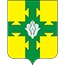 АДМИНИСТРАЦИЯКАНАШСКОГО МУНИЦИПАЛЬНОГО ОКРУГАЧУВАШСКОЙ РЕСПУБЛИКИПОСТАНОВЛЕНИЕ28.02.2024   № 331 город КанашО внесении изменений в Положение об оплате труда работников управления образования и молодежной политики администрации Канашского муниципального округа Чувашской РеспубликиПрофессиональные квалификационные группы должностейКвалификационные уровниРазмер оклада (ставки), рублей123Профессиональная квалификационная группа должностей служащих первого уровня 1 квалификационный уровень (секретарь, диспетчер)7342Профессиональная квалификационная группа должностей служащих третьего уровня 1 квалификационный уровень: (инженер, юрисконсульт, специалист по кадрам)  9053Профессиональныеквалификационные группы должностейКвалификационные уровниРазмер оклада (ставки), рублейПрофессиональная квалификационная группа должностей педагогических работников1 квалификационный уровень:(методист)                    9259»;«Профессиональные квалификационные группы Квалификационные уровниКвалификационные разряды в соответствии с Единым тарифно-квалификационным справочником работ и профессий рабочих, выпуск I, раздел «Профессии рабочих, общие для всех отраслей народного хозяйства»Минимальный размер оклада (ставки), рублей1234Профессиональная квалификационная группа «Общеотраслевые профессии рабочих первого уровня»Профессиональная квалификационная группа «Общеотраслевые профессии рабочих второго уровня» 1 квалификационный уровень 1 квалификационный уровень 1 квалификационный разряд (уборщик служебных помещений, сторож)4 квалификационный разряд (водитель)56337831»;                                                     Выплаты за наличие почетного звания                                                      Выплаты за наличие почетного звания                                                      Выплаты за наличие почетного звания                                                      Выплаты за наличие почетного звания 1 	за наличие  нагрудного знака, почетного звания нагрудный знак почетное звание «заслуженный» почетное звание «народный»  10% (с учетом нагрузки)  20% (с учетом нагрузки)  30% (с учетом нагрузки)                                        Выплаты за общий                                        Выплаты за общий стаж работыстаж работы 2 за общий стаж работы от 1 до 3 лет от 3 до 5 лет свыше 5 лет 0,5 (с учетом нагрузки)  0,15 (с учетом нагрузки)  0,25% (с учетом нагрузки)».